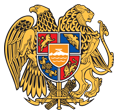 ՀԱՅԱՍՏԱՆԻ ՀԱՆՐԱՊԵՏՈՒԹՅՈՒՆ 
ՏԱՎՈՒՇԻ ՄԱՐԶ
ԴԻԼԻՋԱՆ ՀԱՄԱՅՆՔ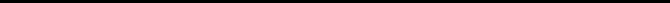 27 օգոստոս 2018թ.ԱՐՁԱՆԱԳՐՈՒԹՅՈՒՆ N 12
ԱՎԱԳԱՆՈՒ ՀԵՐԹԱԿԱՆ ՆԻՍՏԻ Համայնքի ավագանու հերթական նիստ չի կայացել նախագծեր չլինելու  և օրակարգ չձևավորվելու պատճառով:
ՀՀ Դիլիջան համայնքի ղեկավար

ԱՐՄԵՆ ՍԱՆԹՐՈՍՅԱՆ________________Արձանագրեց`  Արա Մարտիրոսյանը 

_________________________________free std testing list of std diseases chlamydia long term effects